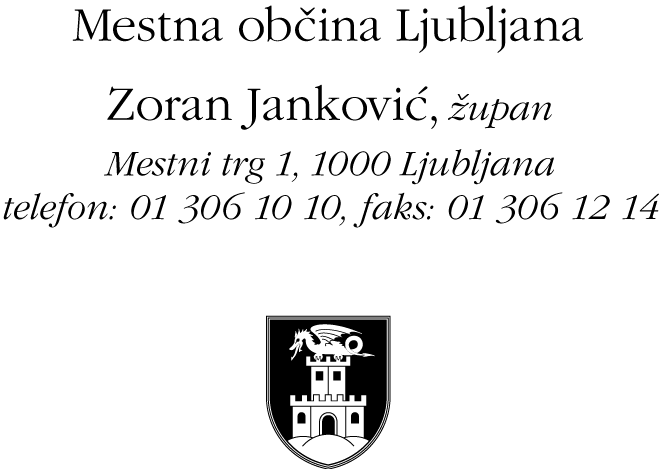 Mestna občina Ljubljana na podlagi 58. člena Zakona o javnih uslužbencih (Uradni list RS, št. 63/07-uradno prečiščeno besedilo, 65/08, 69/08-ZTFI-A, 69/08-ZZavar-E in 40/12 – ZUJF; v nadaljnjem besedilu: ZJU) objavljajavni natečaj za prosto uradniško delovno mesto v mestni upraviinšpektor v Inšpektoratu (šifra DM: 147)Kandidati, ki se bodo prijavili na prosto delovno mesto morajo izpolnjevati tudi naslednje pogoje:najmanj visokošolsko strokovno izobraževanje (prejšnje)/visokošolska strokovna izobrazba (prejšnja) ali najmanj visokošolsko strokovno izobraževanje (prva bolonjska stopnja)/visokošolska strokovna izobrazba (prva bolonjska stopnja) ali najmanj visokošolsko univerzitetno izobraževanje (prva bolonjska stopnja)/visokošolska univerzitetna izobrazba (prva bolonjska stopnja);najmanj 4 leta delovnih izkušenj; (v primeru, da bo imel izbrani kandidat univerzitetno izobrazbo ali visoko strokovno izobrazbo s specializacijo ali visoko strokovno izobrazbo z magisterijem, se predpisane delovne izkušnje skrajšajo za tretjino);opravljeno obvezno usposabljanje za imenovanje v naziv;strokovni izpit za inšpektorja;državljanstvo Republike Slovenije;znanje uradnega jezika;ne smejo biti pravnomočno obsojeni zaradi naklepnega kaznivega dejanja, ki se preganja po uradni dolžnosti in ne smejo biti obsojeni na nepogojno kazen zapora v trajanju več kot šest mesecev;zoper njih ne sme biti vložena pravnomočna obtožnica zaradi naklepnega kaznivega dejanja, ki se preganja po uradni dolžnosti.Delovno področje: opravljanje inšpekcijskega nadzorstva,nudenje pravne in strokovne pomoči,vodenje postopkov in izrekanje ukrepov v skladu z Zakonom o inšpekcijskem nadzoru, Zakonu o splošnem upravnem postopku in drugimi predpisi,izvajanje ukrepov v skladu z Zakonom o prekrških,samostojno oblikovanje poročil o stanju na področju dela inšpekcije,vodenje predpisanih in internih evidenc s področja nadzora inšpekcijskega organa,vlaganje kazenskih ovadb za kazniva dejanja,vodenje in odločanje v prekrškovnem postopku.Izbrani kandidat bo delo na delovnem mestu inšpektor opravljal v nazivu inšpektor III z možnostjo napredovanja v naziv inšpektor II in inšpektor I. Naloge bo opravljal v prostorih Inšpektorata, Proletarska 1, Ljubljana oz. v drugih uradnih prostorih Mestne občine Ljubljana in na terenu. Delovno razmerje bo sklenjeno za nedoločen čas, s polnim delovnim časom in trimesečnim poskusnim delom. Kot delovne izkušnje se šteje delovna doba na delovnem mestu, za katero se zahteva ista stopnja izobrazbe in čas pripravništva v isti stopnji izobrazbe, ne glede na to, ali je bilo delovno razmerje sklenjeno oziroma pripravništvo opravljeno pri istem ali pri drugem delodajalcu. Za delovne izkušnje se štejejo tudi delovne izkušnje, ki jih je javni uslužbenec pridobil z opravljanjem del na delovnem mestu, za katero se zahteva za eno stopnja nižja izobrazba, razen pripravništva v eno stopnjo nižji izobrazbi. Kot delovne izkušnje se upošteva tudi delo na enaki stopnji zahtevnosti, kot je delovno mesto, za katero oseba kandidira. Delovne izkušnje se dokazujejo z verodostojnimi listinami, iz katerih sta razvidna čas opravljanja dela in stopnja izobrazbe.Pri izbranem kandidatu se bo preverjalo, ali ima opravljeno usposabljanje za imenovanje v naziv. V nasprotnem primeru bo moral izbrani kandidat najpozneje v enem letu od sklenitve pogodbe o zaposlitvi, opraviti usposabljanje, na katero ga bo napotil predstojnik, v skladu s prvim odstavkom 89. člena Zakona o javnih uslužbencih. Za kandidate, ki so opravili strokovni izpit za imenovanje v naziv skladno z določbami ZJU in/ali so se udeležili priprav na strokovni izpit za imenovanje v naziv, se lahko šteje, da izpolnjujejo pogoj obveznega usposabljanja po 89. členu ZJU.Pri izbranem kandidatu se bo preverjalo, ali ima opravljen strokovni izpit za inšpektorja. V nasprotnem primeru bo moral izbrani kandidat ta izpit, na katerega ga bo napotil predstojnik v skladu z 12. členom Zakona o inšpekcijskem nadzoru, opraviti najkasneje v šestih mesecih od dneva imenovanja za inšpektorja. Prednost pri izbiri bodo imeli kandidati z delovnimi izkušnjami na področju vodenja inšpekcijskih postopkov in/ali vodenja upravnih ali prekrškovnih postopkov ter poznavanjem gradbene in cestne zakonodaje.Prijava mora vsebovati: pisno izjavo o izpolnjevanju pogoja glede zahtevane izobrazbe, iz katere mora biti razvidna stopnja in smer izobrazbe, datum (dan, mesec, leto) zaključka izobraževanja ter ustanova, na kateri je bila izobrazba pridobljena;pisno izjavo o vseh dosedanjih zaposlitvah, iz katere je razvidno izpolnjevanje pogoja glede zahtevanih delovnih izkušenj. V izjavi kandidat navede datum (dan, mesec, leto) sklenitve in datum prekinitve delovnega razmerja pri posameznemu delodajalcu ter kratko opiše delo (z navedbo stopnje izobrazbe, ki je bila zahtevana za to delovno mesto), ki ga je opravljal pri tem delodajalcu;pisno izjavo o opravljenem usposabljanju za imenovanje v naziv (če ga je kandidat opravil);pisno izjavo o opravljenem strokovnem izpitu za inšpektorja (če ga je kandidat opravil);izjavo kandidata, da: je državljan Republike Slovenije,ni bil pravnomočno obsojen zaradi naklepnega kaznivega dejanja, ki se preganja po uradni dolžnosti in da ni bil obsojen na nepogojno kazen zapora v trajanju več kot šest mesecev,zoper njega ni bila vložena pravnomočna obtožnica zaradi naklepnega kaznivega dejanja, ki se preganja po uradni dolžnosti, izjavo, da za namen tega natečajnega postopka dovoljuje Mestni občini Ljubljana pridobitev podatkov iz 5.  točke iz uradne evidence. V primeru, da kandidat s pridobitvijo podatkov iz uradne evidence ne soglaša, bo moral sam predložiti ustrezna dokazila.Zaželeno je, da prijava vsebuje tudi kratek življenjepis ter da kandidat v njej poleg formalne izobrazbe navede tudi druga znanja in veščine, ki jih je pridobil. Kandidat lahko vloži prijavo v pisni obliki, ki jo pošlje v zaprti ovojnici z označbo: "javni natečaj, inšpektor, št. 1100-6/2020" na naslov: Mestna občina Ljubljana, Sekretariat mestne uprave, Odsek za upravljanje s kadri, Adamič-Lundrovo nabrežje 2, 1000 Ljubljana in sicer v roku 15 dni po objavi na spletni strani Mestne občine Ljubljana in Zavodu RS za zaposlovanje. Za pisno obliko prijave se šteje tudi elektronska oblika, poslana na elektronski naslov: glavna.pisarna@ljubljana.si, pri čemer veljavnost prijave ni pogojena z elektronskim podpisom.Kandidate vljudno naprošamo, da zaradi upoštevanja ekonomskega in ekološkega vidika (vsaka prijava, ki jo MOL dobi po e-pošti, se natisne) prijavo vložijo tako, da izpolnijo priloženi obrazec, ki vsebuje vse podatke potrebne za popolno prijavo.Kandidati bodo o izbiri pisno obveščeni najkasneje v roku 30 dni po opravljeni izbiri. Obvestilo o končanem javnem natečaju bomo objavili na spletnih straneh www.ljubljana.si. Informacije o izvedbi javnega natečaja daje Tatjana Krajnik, tel. št. 01 306 1153, informacije o delovnem področju pa Barbara Barle, tel. št. 01 306 1610 ali 01 306 1600.Opomba: Uporabljeni izrazi, zapisani v moški spolni slovnični obliki, so uporabljeni kot nevtralni za ženske in moške. Številka: 1100-6/2020-1Datum: 21. 1. 2020